(Rev. 8-11) 	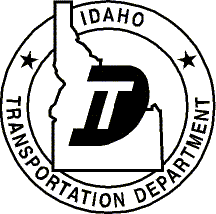 itd.idaho.govBest Management Practice (BMP) Manual Modification Request FormChange Type:    Modification of Existing Information                            New or Additional Information Required                               Deletion of Outdated or Incorrect InformationChange Type:    Modification of Existing Information                            New or Additional Information Required                               Deletion of Outdated or Incorrect InformationChange Type:    Modification of Existing Information                            New or Additional Information Required                               Deletion of Outdated or Incorrect InformationChange Type:    Modification of Existing Information                            New or Additional Information Required                               Deletion of Outdated or Incorrect InformationChange Type:    Modification of Existing Information                            New or Additional Information Required                               Deletion of Outdated or Incorrect InformationChange Type:    Modification of Existing Information                            New or Additional Information Required                               Deletion of Outdated or Incorrect InformationChange Type:    Modification of Existing Information                            New or Additional Information Required                               Deletion of Outdated or Incorrect InformationChange Type:    Modification of Existing Information                            New or Additional Information Required                               Deletion of Outdated or Incorrect InformationChange Type:    Modification of Existing Information                            New or Additional Information Required                               Deletion of Outdated or Incorrect InformationChange Type:    Modification of Existing Information                            New or Additional Information Required                               Deletion of Outdated or Incorrect InformationChange Type:    Modification of Existing Information                            New or Additional Information Required                               Deletion of Outdated or Incorrect InformationChange Type:    Modification of Existing Information                            New or Additional Information Required                               Deletion of Outdated or Incorrect InformationTopic of Change Request:      Topic of Change Request:      Topic of Change Request:      Topic of Change Request:      Topic of Change Request:      Topic of Change Request:      Topic of Change Request:      Topic of Change Request:      Topic of Change Request:      Topic of Change Request:      Topic of Change Request:      Topic of Change Request:      Change to BMP Manual Section:      Change to BMP Manual Section:      Change to BMP Manual Section:      Change to BMP Manual Section:      Change to BMP Manual Section:      Change to BMP Manual Section:      Change to BMP Manual Section:      Change to BMP Manual Section:      Change to BMP Manual Section:      Change to BMP Manual Section:      Change to BMP Manual Section:      Change to BMP Manual Section:      BMP Manual Section & Page Number:      BMP Manual Section & Page Number:      BMP Manual Section & Page Number:      BMP Manual Section & Page Number:      BMP Manual Section & Page Number:      BMP Manual Section & Page Number:      BMP Manual Section & Page Number:      BMP Manual Section & Page Number:      BMP Manual Section & Page Number:      BMP Manual Section & Page Number:      BMP Manual Section & Page Number:      BMP Manual Section & Page Number:      Provide Reason for Proposed Change: (Use back or additional sheet if necessary)Provide Reason for Proposed Change: (Use back or additional sheet if necessary)Provide Reason for Proposed Change: (Use back or additional sheet if necessary)Provide Reason for Proposed Change: (Use back or additional sheet if necessary)Provide Reason for Proposed Change: (Use back or additional sheet if necessary)Provide Reason for Proposed Change: (Use back or additional sheet if necessary)Provide Reason for Proposed Change: (Use back or additional sheet if necessary)Provide Reason for Proposed Change: (Use back or additional sheet if necessary)Provide Reason for Proposed Change: (Use back or additional sheet if necessary)Provide Reason for Proposed Change: (Use back or additional sheet if necessary)Provide Reason for Proposed Change: (Use back or additional sheet if necessary)Provide Reason for Proposed Change: (Use back or additional sheet if necessary)If Possible, Provide Language or Details of Recommended Change: (Use back or additional sheet if necessary)If Possible, Provide Language or Details of Recommended Change: (Use back or additional sheet if necessary)If Possible, Provide Language or Details of Recommended Change: (Use back or additional sheet if necessary)If Possible, Provide Language or Details of Recommended Change: (Use back or additional sheet if necessary)If Possible, Provide Language or Details of Recommended Change: (Use back or additional sheet if necessary)If Possible, Provide Language or Details of Recommended Change: (Use back or additional sheet if necessary)If Possible, Provide Language or Details of Recommended Change: (Use back or additional sheet if necessary)If Possible, Provide Language or Details of Recommended Change: (Use back or additional sheet if necessary)If Possible, Provide Language or Details of Recommended Change: (Use back or additional sheet if necessary)If Possible, Provide Language or Details of Recommended Change: (Use back or additional sheet if necessary)If Possible, Provide Language or Details of Recommended Change: (Use back or additional sheet if necessary)If Possible, Provide Language or Details of Recommended Change: (Use back or additional sheet if necessary)YesYesNoProposed Change Affects Specification(s)Proposed Change Affects Specification(s)Proposed Change Affects Specification(s)Proposed Change Affects Specification(s)Proposed Change Affects Specification(s)Proposed Change Affects Specification(s)If Yes, List Specification(s)If Yes, List Specification(s)If Yes, List Specification(s)If Yes, List Specification(s)Proposed Change Affects Standard Drawing(s)Proposed Change Affects Standard Drawing(s)Proposed Change Affects Standard Drawing(s)Proposed Change Affects Standard Drawing(s)Proposed Change Affects Standard Drawing(s)Proposed Change Affects Standard Drawing(s)If Yes, List Drawing(s)If Yes, List Drawing(s)If Yes, List Drawing(s)Recommended and Submitted ByRecommended and Submitted ByRecommended and Submitted ByRecommended and Submitted ByRecommended and Submitted ByRecommended and Submitted ByRecommended and Submitted ByTitleTitleTitleTitleDateCompleted By Headquarters Stormwater CoordinatorCompleted By Headquarters Stormwater CoordinatorCompleted By Headquarters Stormwater CoordinatorCompleted By Headquarters Stormwater CoordinatorCompleted By Headquarters Stormwater CoordinatorCompleted By Headquarters Stormwater CoordinatorCompleted By Headquarters Stormwater CoordinatorCompleted By Headquarters Stormwater CoordinatorCompleted By Headquarters Stormwater CoordinatorCompleted By Headquarters Stormwater CoordinatorCompleted By Headquarters Stormwater CoordinatorCompleted By Headquarters Stormwater Coordinator ApprovedEffective Date:Effective Date:Effective Date:Effective Date:Effective Date:Effective Date:Effective Date:Effective Date:Effective Date:Effective Date: Approved Disapproved DisapprovedReason:Reason:Reason:Reason:Reason:Reason:Reason:Reason:Reason:Reason: Disapproved DisapprovedVersion Date:      Version Date:      Version Date:      Version Date:      Version Date:      If Approved, Version of BMP Manual Change will Occur If Approved, Version of BMP Manual Change will Occur If Approved, Version of BMP Manual Change will Occur If Approved, Version of BMP Manual Change will Occur If Approved, Version of BMP Manual Change will Occur If Approved, Version of BMP Manual Change will Occur If Approved, Version of BMP Manual Change will Occur SignatureSignatureSignatureSignatureSignatureSignatureSignatureSignatureSignatureSignatureSignatureDateEnvironmental Section Manager SignatureDate